Rada  Gminy Piątnica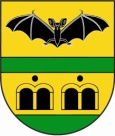 ul. Stawiskowska 5318-421 Piątnica Poduchowna                  tel. 86 216 24 76, fax  86 218 24 56www.gminapiatnica.pl 	OBWIESZCZENIEPrzewodniczący Komisji Budżetu i Spraw Społecznych  Rady Gminy Piątnicai n f o r m u j e,  ż e: I. Zwołał posiedzenie Komisji Budżetu i Spraw Społecznych Rady Gminy Piątnica   na dzień 19 marca 2019 r. (wtorek) godz. 800 .                                                                                                                                                                                                   II. Posiedzenie odbędzie się w sali nr 16 Urzędu Gminy Piątnica, przy ul. Stawiskowskiej 53.Proponowany porządek dzienny posiedzenia:1. Otwarcie posiedzenia.2. Przyjęcie porządku dziennego posiedzenia.3. Przyjęcie protokołu z poprzedniego posiedzenia.4. Rozpatrzenie na sesję Rady Gminy projektów uchwał w sprawie:    1) przystąpienia do stowarzyszenia o nazwie Związek Gmin Wiejskich Rzeczypospolitej Polskiej;    2) ustalenia sieci publicznych szkół podstawowych prowadzonych przez Gminę Piątnica;    3) ustalenia planu dofinansowania form doskonalenia zawodowego nauczycieli   zatrudnionych         w szkołach i przedszkolu prowadzonym przez Gminę Piątnica oraz  ustalenia maksymalnej         kwoty dofinansowania opłat za kształcenie pobieranych  przez szkoły wyższe i zakłady         kształcenia nauczycieli oraz specjalności i form  kształcenia, na które dofinansowanie jest         przyznawane  w 2019 roku;    4) określenia tygodniowego wymiaru godzin zajęć nauczycieli niewymienionych  w art. 42 st. 3         ustawy z dnia 26 stycznia 1982 r. Karta Nauczyciela oraz zasad udzielania i  rozmiaru obniżek         godzin nauczycielom, którym powierzono stanowiska  kierownicze w szkołach, dla których         organem prowadzącym jest Gmina Piątnica;    5) zmieniająca  uchwałę w sprawie likwidacji Zespołu Obsługi Szkół w Piątnicy oraz utworzenia         Centrum Usług Samorządowych w Piątnicy i nadania statutu;    6) zmian w budżecie Gminy.5. Rozpatrzenie na sesję Rady Gminy:    1) sprawozdania z realizacji  zadań z zakresu wspierania rodziny za 2018 r. oraz przedstawienie        potrzeb w tym zakresie;    2) sprawozdania z realizacji Gminnego Programu Profilaktyki i Rozwiązywania Problemów        Alkoholowych oraz Przeciwdziałania Narkomanii za 2018 r.;   3) sprawozdania z realizacji Wieloletniego Programu Współpracy Gminy Piątnica z organizacjami        Pozarządowymi  oraz innymi podmiotami prowadzącymi działalność pożytku publicznego            za 2018 r.  6. Wolne wnioski.                                                                                                                                                                                         .                                   PRZEWODNICZĄCY  KOMISJI                                                                                                                     Piotr Zduńczyk            Ogłoszono, dnia 12  marca 2019 r.